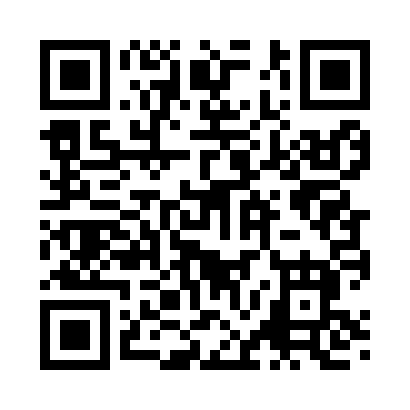 Prayer times for Shunpike, New York, USAMon 1 Jul 2024 - Wed 31 Jul 2024High Latitude Method: Angle Based RulePrayer Calculation Method: Islamic Society of North AmericaAsar Calculation Method: ShafiPrayer times provided by https://www.salahtimes.comDateDayFajrSunriseDhuhrAsrMaghribIsha1Mon3:425:2412:595:018:3410:162Tue3:425:2512:595:018:3310:163Wed3:435:2512:595:018:3310:154Thu3:445:2612:595:018:3310:155Fri3:455:261:005:018:3310:146Sat3:465:271:005:028:3210:137Sun3:475:281:005:028:3210:138Mon3:485:281:005:028:3210:129Tue3:495:291:005:028:3110:1110Wed3:505:301:005:028:3110:1011Thu3:515:301:005:028:3010:1012Fri3:525:311:015:028:3010:0913Sat3:535:321:015:028:2910:0814Sun3:545:331:015:018:2810:0715Mon3:555:341:015:018:2810:0616Tue3:575:341:015:018:2710:0517Wed3:585:351:015:018:2610:0418Thu3:595:361:015:018:2610:0319Fri4:005:371:015:018:2510:0120Sat4:025:381:015:018:2410:0021Sun4:035:391:015:018:239:5922Mon4:045:401:015:008:239:5823Tue4:065:411:015:008:229:5624Wed4:075:421:015:008:219:5525Thu4:085:431:015:008:209:5426Fri4:105:431:014:598:199:5227Sat4:115:441:014:598:189:5128Sun4:135:451:014:598:179:4929Mon4:145:461:014:588:169:4830Tue4:155:471:014:588:159:4631Wed4:175:481:014:588:149:45